ФГБОУ ВО «Байкальский государственный университет»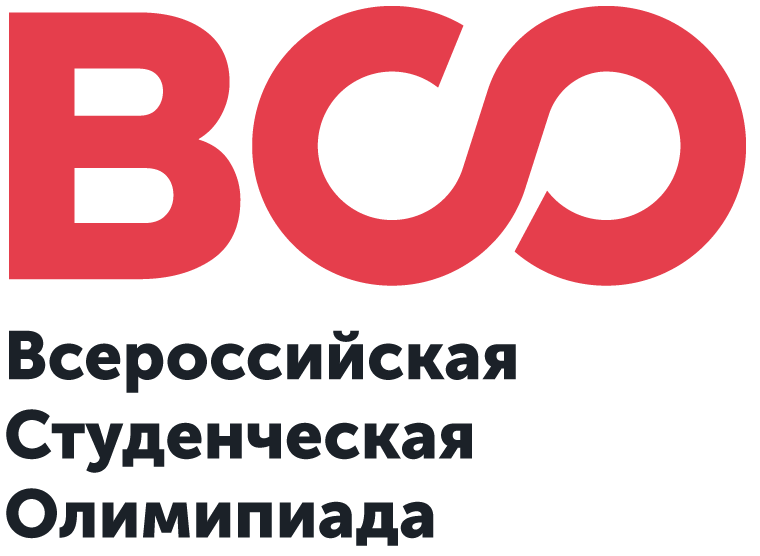 ИНФОРМАЦИОННОЕ ПИСЬМОВСЕРОССИЙСКАЯ ОЛИМПИАДАпо современным технологиям государственного и муниципального управления (III тур)1 и 17 февраля 2017 годаг. ИркутскФГБОУ ВО «Байкальский государственный университет» приглашает Вас принять участие в III туре Всероссийской олимпиаде по современным технологиям государственного и муниципального управления, проводимой среди студентов экономических направлений вузов на базе кафедры экономики и государственного управления 1 февраля 2017 г. Олимпиада проводится по следующим дисциплинам:- основы государственного и муниципального управления, основы местного самоуправления, основы менеджмента;- программно-целевое планирование и управление, маркетинг территорий, стратегическое управление развитием территорий.Для участия в Олимпиаде приглашаются студенты ВУЗов (возраст до 25 лет), обучающихся по направлениям: экономика, менеджмент, государственное и муниципальное управление (3, 4 курс). От одного ВУЗа допускается участие нескольких человек.Олимпиада предусматривает личное первенство. Победитель определяется по итогам двух этапов:I этап (1 февраля 2017г.) – проводится дистанционно путем тестирования. По его итогам 30 участников, показавших лучшие результаты, приглашаются к участию во втором этапе;II этап (17 февраля 2017г.) – проводится очно и заключается в решении кейс-study «Стратегия развития территории».Для участия в олимпиаде необходимо до 29 января 2017 года (включительно) пройти регистрацию двумя способами (оба обязательны):1) заполнить форму на Центральном информационном портале Всероссийских олимпиад по адресу: https://passport.edster.ru/signup;2) заполнить форму Организатора: https://docs.google.com/forms/d/e/1FAIpQLSeP7wuAL6Y_vJss1lW6CtikH0wC39pNnZ2RVww9q0FuAkDE_A/viewform?fbzx=8318050709731873000Контактные телефоны:8 (3952) 2-5555-0 (доб. 713) – Вихорева Мария Васильевна, к.э.н., доцент, Литвинова Анастасия Александровна (специалист по УМР кафедры) .Контактный e-mail:gmuolimp2016@gmail.comЗАРАНЕЕ БЛАГОДАРИМ ЗА ПРОЯВЛЕННЫЙ ИНТЕРЕС!